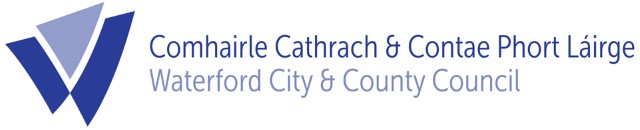 , 2022To: 	Each Member of the Planning SPCThe next meeting of the Planning Strategic Policy Committee will take place on Friday 14th October at 10.30am.  The meeting will take place using MS Teams. The agenda for this meeting will be as follows - AGENDAMinutes of SPC Meeting of 13th July, 2022Development Contribution Scheme 2022 - 2028Any Other Business.Can you please confirm your attendance at this meeting by phone at 051-849957 or by email to cmurphy@waterfordcouncil.ie  by 12 noon Wednesday 12th October, 2022.Kieran KehoeDirector of Services,Corporate Services, Culture & Planning.